Перечень дополнительных общеразвивающих программ, реализуемых на платной основе по договорам об образовании по дополнительным общеобразовательным программам на 2024 – 2025 учебный год1.Дополнительная общеразвивающая программа в области музыкального искусства «Ладушки» (с 4 до 5 лет), срок обучения 1 год.2.Дополнительная общеразвивающая программа в области музыкального искусства «Войди в мир искусства» (с 4 до 6 лет), срок обучения 1 год.3.Дополнительная общеразвивающая программа в области хореографического искусства «Детки в балетках» (с 4 до 6 лет), срок обучения 1 год.4.Дополнительная общеразвивающая программа в области хореографического искусства «Весёлый каблучок» (с 4 до 6 лет), срок обучения 1 год.5.Дополнительная общеразвивающая программа в области театрального искусства «Азбука театра» (с 4 до 6 лет), срок обучения 1 год.6. Дополнительная общеразвивающая программа в области музыкального искусства «Волшебные ритмы» (с 4 до 5 лет), срок обучения 1 год.7.Дополнительная общеразвивающая программа начального музыкального развития (с 5 до 6 лет), срок обучения 1 год.8.Дополнительная общеразвивающая программа начального музыкального развития с определением специальности (с 6 до 7 лет), срок обучения 1 год.9. Дополнительная общеразвивающая программа в области музыкального искусства «Любительское музицирование (гитара шестиструнная, фортепиано, эстрадный вокал, ударные инструменты, оркестровые инструменты)» (с 18 лет), срок обучения 1 год.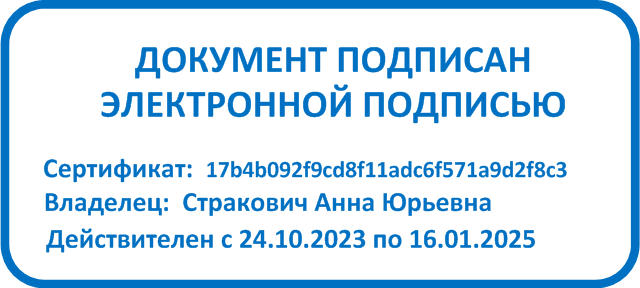 